О внесении изменений в постановление№ 17-п от 08.04.2022 годаВ соответствии со ст. 40.1 Бюджетного кодекса Российской Федерации, приказом Министерства финансов Российской Федерации от 27.08.2021 года № 137н «Об утверждении общих требований к возврату излишне уплаченных (взысканных) платежей», на основании протеста прокурора Курманаевского района от 30.01.2023 № 07-02-2022 внести в приложение к постановлению Администрации муниципального образования Кандауровский сельсовет № 17-п от 08.04.2022 года «Об утверждении Порядка осуществления бюджетных полномочий главным администратором (администратором) доходов бюджета муниципального образования Кандауровский сельсовет, являющегося органом местного самоуправления» следующие изменения:1.Подпункт 5.3. пункта 5 изложить в новой редакции:«5.3. Администратор принимает решение о возврате (об отказе в возврате) излишне уплаченных (взысканных) платежей по форме согласно приложениям № 1-2 к настоящему Порядку в течение 30 календарных дней со дня регистрации заявления плательщика, содержащего сведения, предусмотренные пунктом 7 Общих требований к возврату излишне уплаченных (взысканных) платежей, утвержденных приказом Министерства финансов Российской Федерации от 27.08.2021 года № 137н (далее – Общие требования). К заявлению прилагаются документы в соответствии с пунктом 8 Общих требований.». 2. Контроль за исполнением настоящего постановления оставляю за собой.3. Настоящее постановление вступает в силу после его подписания. Глава муниципального образования                                         О.А. МинееваРазослано: в дело, администрации района, прокурору 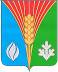 Администрациямуниципального образованиясельское поселениеКандауровский  сельсоветКурманаевского районаОренбургской областиПОСТАНОВЛЕНИЕ01.02.2023  №  05-п